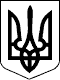 УКРАЇНАХУСТСЬКИЙ МІСЬКИЙ ГОЛОВАР О З П О Р Я Д Ж Е Н Н Я08.10.2019р.                             Хуст                           №77/02-05Про затвердження та внесення змін до  паспортівбюджетних програм на 2019 ріквиконавчого комітету Хустськоїміської ради.   	Відповідно до рішення Виконавчого комітету Хустської міської ради від 25.09.2019 року №428 «Про розподіл коштів», наказу Міністерства фінансів України від 26 серпня 2014року №836 (із змінами, внесеними згідно з Наказами  Міністерства фінансів №860 від 30.09.16р., №472 від 28.04.17 р., №1209 від 29.12.18р.) «Про деякі питання запровадження програмно-цільового методу складання та виконання місцевих бюджетів», зареєстрованого в Міністерстві юстиції України  10 вересня 2014р. за № 1103/25880:1.Затвердити паспорт бюджетної програми міського бюджету на 2019 рік  за  КПКВК: - 0217462 «Утримання та розвиток автомобільних доріг та дорожньої  інфраструктури за рахунок субвенції з державного  бюджету».2. Внести зміни до паспортів бюджетних програм міського бюджету на 2019 рік : - за КПКВК 0216083 «Проектні,будівельно-ремонтні роботи, придбання житла та приміщень для розвитку сімейних та інших форм виховання, наближених до сімейних, та забезпечення житлом дітей-сиріт, дітей, позбавлених батьківського піклування, осіб з їх числа»;- за КПКВК 0217130  «Здійснення  заходів із землеустрою» в частині виконання завдань;- з КПКВК 0218230 «Інші заходи громадського порядку та безпеки»- на КПКВК 0218240  «Заходи та роботи з територіальної оборони».4. Контроль  за виконанням даного розпорядження покласти на першого заступника міського голови  Фетько І.М. Міський голова                                                                               В.П.КащукВідповідає вимогам чинного законодавства:Заступник міського голови-керуючийсправами виконкому                                    _____________             В.Сабадош                                                                               (підпис)Начальник відділу з питань ЮПЗДР      _____________                 Н.Гуменюк                                                                               (підпис)Начальник  відділу бухгалтерського обліку та звітності –головний бухгалтер        ___________          С.Феоктістова                                                                                                                                                                                           (підпис)